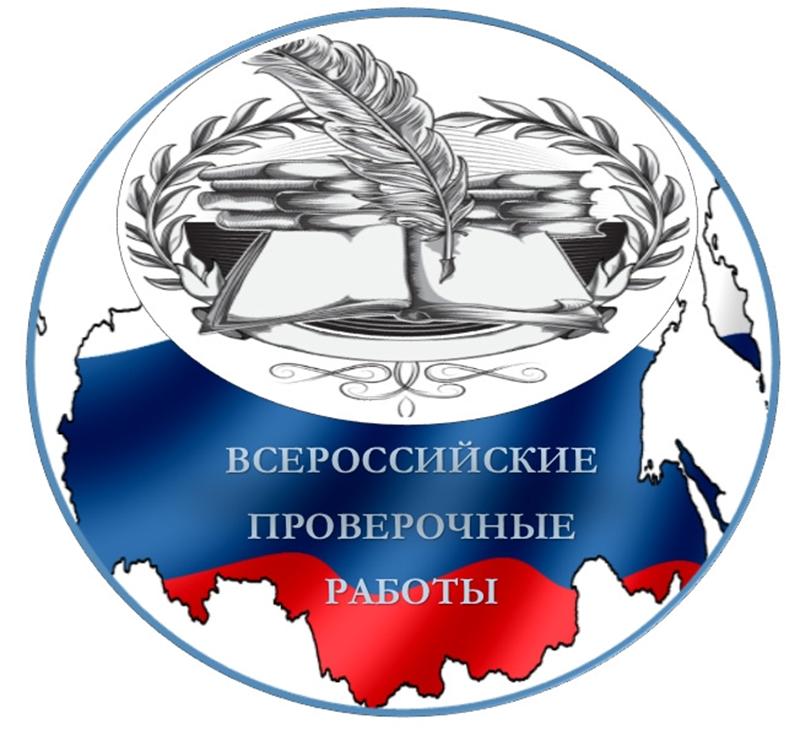 Расписание проведения ВПР в 2018 годуПонедельник Вторник Среда Четверг Пятница 08.1009.1010.1011.1012.10ВПР География (6класс)ВПР История(6 класс)15.1016.1017.1018.1019.10ВПР история  (5 класс)ВПР Биология (6 класс)ВПР Русский язык (4 класс)ВПР Биология (5 класс)ВПРОбществознание (6 класс)ВПР Русский язык (4 класс)22.1023.1024.1025.1026.10ВПР Математика (5 класс)ВПР Русский язык (6 класс)ВПР Математика (4 класс)ВПР Русский язык(5 класс)ВПР Математика (6 класс)ВПР Окружающий мир (4 класс)